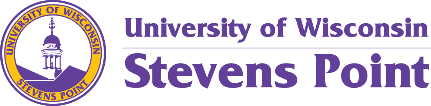 Check only one: Position: #                                                   Waiver (waiver form must be attached)                                                                   Pool ApplicantCheck only one: Position: #                                                   Waiver (waiver form must be attached)                                                                   Pool ApplicantCheck only one: Position: #                                                   Waiver (waiver form must be attached)                                                                   Pool ApplicantRECOMMENDATION FOR FACULTY OR ACADEMIC STAFF APPOINTMENTRECOMMENDATION FOR FACULTY OR ACADEMIC STAFF APPOINTMENTRECOMMENDATION FOR FACULTY OR ACADEMIC STAFF APPOINTMENTRECOMMENDATION FOR FACULTY OR ACADEMIC STAFF APPOINTMENTRECOMMENDATION FOR FACULTY OR ACADEMIC STAFF APPOINTMENTRECOMMENDATION FOR FACULTY OR ACADEMIC STAFF APPOINTMENTRECOMMENDATION FOR FACULTY OR ACADEMIC STAFF APPOINTMENTRECOMMENDATION FOR FACULTY OR ACADEMIC STAFF APPOINTMENTRECOMMENDATION FOR FACULTY OR ACADEMIC STAFF APPOINTMENTRECOMMENDATION FOR FACULTY OR ACADEMIC STAFF APPOINTMENTRECOMMENDATION FOR FACULTY OR ACADEMIC STAFF APPOINTMENTRECOMMENDATION FOR FACULTY OR ACADEMIC STAFF APPOINTMENTRECOMMENDATION FOR FACULTY OR ACADEMIC STAFF APPOINTMENTRECOMMENDATION FOR FACULTY OR ACADEMIC STAFF APPOINTMENTRECOMMENDATION FOR FACULTY OR ACADEMIC STAFF APPOINTMENTAPPOINTMENT TYPEAPPOINTMENT TYPEAPPOINTMENT TYPE FACULTY APPOINTMENT FACULTY APPOINTMENT FACULTY APPOINTMENT FACULTY APPOINTMENT FACULTY APPOINTMENT FACULTY APPOINTMENT FACULTY APPOINTMENT FACULTY APPOINTMENT ACADEMIC STAFF APPOINTMENT Fixed-Term (No Intent to Renew) Fixed-Term (Retention Notification) ACADEMIC STAFF APPOINTMENT Fixed-Term (No Intent to Renew) Fixed-Term (Retention Notification) ACADEMIC STAFF APPOINTMENT Fixed-Term (No Intent to Renew) Fixed-Term (Retention Notification) ACADEMIC STAFF APPOINTMENT Fixed-Term (No Intent to Renew) Fixed-Term (Retention Notification)APPOINTMENT TYPEAPPOINTMENT TYPEAPPOINTMENT TYPE LIMITED APPOINTMENT LIMITED APPOINTMENT LIMITED APPOINTMENT LIMITED APPOINTMENT LIMITED APPOINTMENT LIMITED APPOINTMENT LIMITED APPOINTMENT LIMITED APPOINTMENT ACADEMIC STAFF APPOINTMENT Fixed-Term (No Intent to Renew) Fixed-Term (Retention Notification) ACADEMIC STAFF APPOINTMENT Fixed-Term (No Intent to Renew) Fixed-Term (Retention Notification) ACADEMIC STAFF APPOINTMENT Fixed-Term (No Intent to Renew) Fixed-Term (Retention Notification) ACADEMIC STAFF APPOINTMENT Fixed-Term (No Intent to Renew) Fixed-Term (Retention Notification)For all new hires, resume/CV, official transcripts, and a Personnel Appointment Form (PAF). Do not send reference letters with this form.For all new hires, resume/CV, official transcripts, and a Personnel Appointment Form (PAF). Do not send reference letters with this form.For all new hires, resume/CV, official transcripts, and a Personnel Appointment Form (PAF). Do not send reference letters with this form.For all new hires, resume/CV, official transcripts, and a Personnel Appointment Form (PAF). Do not send reference letters with this form.For all new hires, resume/CV, official transcripts, and a Personnel Appointment Form (PAF). Do not send reference letters with this form.For all new hires, resume/CV, official transcripts, and a Personnel Appointment Form (PAF). Do not send reference letters with this form.For all new hires, resume/CV, official transcripts, and a Personnel Appointment Form (PAF). Do not send reference letters with this form.For all new hires, resume/CV, official transcripts, and a Personnel Appointment Form (PAF). Do not send reference letters with this form.For all new hires, resume/CV, official transcripts, and a Personnel Appointment Form (PAF). Do not send reference letters with this form.For all new hires, resume/CV, official transcripts, and a Personnel Appointment Form (PAF). Do not send reference letters with this form.For all new hires, resume/CV, official transcripts, and a Personnel Appointment Form (PAF). Do not send reference letters with this form.For all new hires, resume/CV, official transcripts, and a Personnel Appointment Form (PAF). Do not send reference letters with this form.For all new hires, resume/CV, official transcripts, and a Personnel Appointment Form (PAF). Do not send reference letters with this form.For all new hires, resume/CV, official transcripts, and a Personnel Appointment Form (PAF). Do not send reference letters with this form.For all new hires, resume/CV, official transcripts, and a Personnel Appointment Form (PAF). Do not send reference letters with this form.APPOINTMENT DURATIONAPPOINTMENT DURATIONAPPOINTMENT DURATION ACADEMIC YEAR             ANNUAL               SEMESTER ONLY	 OTHER ACADEMIC YEAR             ANNUAL               SEMESTER ONLY	 OTHER ACADEMIC YEAR             ANNUAL               SEMESTER ONLY	 OTHER ACADEMIC YEAR             ANNUAL               SEMESTER ONLY	 OTHER ACADEMIC YEAR             ANNUAL               SEMESTER ONLY	 OTHER ACADEMIC YEAR             ANNUAL               SEMESTER ONLY	 OTHER ACADEMIC YEAR             ANNUAL               SEMESTER ONLY	 OTHER ACADEMIC YEAR             ANNUAL               SEMESTER ONLY	 OTHERBegin Date:           Ending Date: Begin Date:           Ending Date: Begin Date:           Ending Date: Begin Date:           Ending Date: NEW/REPLACEMENTSNEW/REPLACEMENTSNEW/REPLACEMENTS NEW POSITION REPLACEMENT POSITION (If replacement, for whom:  NEW POSITION REPLACEMENT POSITION (If replacement, for whom:  NEW POSITION REPLACEMENT POSITION (If replacement, for whom:  NEW POSITION REPLACEMENT POSITION (If replacement, for whom:  NEW POSITION REPLACEMENT POSITION (If replacement, for whom:  NEW POSITION REPLACEMENT POSITION (If replacement, for whom:  NEW POSITION REPLACEMENT POSITION (If replacement, for whom:  NEW POSITION REPLACEMENT POSITION (If replacement, for whom:  NEW POSITION REPLACEMENT POSITION (If replacement, for whom:  NEW POSITION REPLACEMENT POSITION (If replacement, for whom:  NEW POSITION REPLACEMENT POSITION (If replacement, for whom:  NEW POSITION REPLACEMENT POSITION (If replacement, for whom: DEPARTMENT/SCHOOL/UNIT:DEPARTMENT/SCHOOL/UNIT:DEPARTMENT/SCHOOL/UNIT:INTERVIEW DATE:INTERVIEW DATE:INTERVIEW DATE:INTERVIEW DATE:NAME:NAME:NAME:CURRENT POSITION/TITLE:CURRENT POSITION/TITLE:CURRENT POSITION/TITLE:OFFICE ADDRESS:OFFICE ADDRESS:OFFICE ADDRESS:HOME TELEPHONE NO.:HOME TELEPHONE NO.:HOME TELEPHONE NO.:HOME TELEPHONE NO.:POSITION INFORMATIONPOSITION INFORMATIONPOSITION INFORMATIONPOSITION INFORMATIONPOSITION INFORMATIONPOSITION INFORMATIONPOSITION INFORMATIONPOSITION INFORMATIONPOSITION INFORMATIONPOSITION INFORMATIONPOSITION INFORMATIONPOSITION INFORMATIONPOSITION INFORMATIONPOSITION INFORMATIONPOSITION INFORMATIONTTC TITLE:TTC TITLE:TTC TITLE:BUSINESS TITLE:BUSINESS TITLE:BUSINESS TITLE:BUSINESS TITLE:PRINCIPLE WORK LOCATION:PRINCIPLE WORK LOCATION:PRINCIPLE WORK LOCATION:TTC CODE:TTC CODE:TTC CODE:TTC CODE:REPORTS TO (PERF MGMT):REPORTS TO (PERF MGMT):REPORTS TO (PERF MGMT):TIME/LABOR APPROVER:TIME/LABOR APPROVER:TIME/LABOR APPROVER:TIME/LABOR APPROVER:EDUCATION CODE:EDUCATION CODE:EDUCATION CODE:TIME/LABOR BACKUP:TIME/LABOR BACKUP:TIME/LABOR BACKUP:TIME/LABOR BACKUP:RELOCATION (link on HR site):RELOCATION (link on HR site):RELOCATION (link on HR site): Yes      No Yes      No Yes      No Yes      No Yes      No Yes      NoPROMOTION SERIES:PROMOTION SERIES:PROMOTION SERIES:PROMOTION SERIES: Yes    No Yes    NoFULL-TIME BASE SALARY(ATTACH SALARY COMP FORM)FULL-TIME BASE SALARY(ATTACH SALARY COMP FORM)FULL-TIME BASE SALARY(ATTACH SALARY COMP FORM)# OF CREDITS (IF APPLICABLE)# OF CREDITS (IF APPLICABLE)# OF CREDITS (IF APPLICABLE)# OF CREDITS (IF APPLICABLE)ACTUAL SALARY BASED ON FTEACTUAL SALARY BASED ON FTEACTUAL SALARY BASED ON FTEFTE OF APPOINTMENTFTE OF APPOINTMENTFTE OF APPOINTMENTFTE OF APPOINTMENTPOSITION OF TRUSTPOSITION OF TRUSTPOSITION OF TRUSTYes     No (Defined as: Having property access, financial/fiduciary duties, and all executive positions)Yes     No (Defined as: Having property access, financial/fiduciary duties, and all executive positions)Yes     No (Defined as: Having property access, financial/fiduciary duties, and all executive positions)Yes     No (Defined as: Having property access, financial/fiduciary duties, and all executive positions)Yes     No (Defined as: Having property access, financial/fiduciary duties, and all executive positions)Yes     No (Defined as: Having property access, financial/fiduciary duties, and all executive positions)Yes     No (Defined as: Having property access, financial/fiduciary duties, and all executive positions)Yes     No (Defined as: Having property access, financial/fiduciary duties, and all executive positions)Yes     No (Defined as: Having property access, financial/fiduciary duties, and all executive positions)Yes     No (Defined as: Having property access, financial/fiduciary duties, and all executive positions)Yes     No (Defined as: Having property access, financial/fiduciary duties, and all executive positions)Yes     No (Defined as: Having property access, financial/fiduciary duties, and all executive positions)POSITION OF TRUST WITH ACCESS TO VULNERABLE POPULATIONSFor additional information, view the CBC policy here.POSITION OF TRUST WITH ACCESS TO VULNERABLE POPULATIONSFor additional information, view the CBC policy here.POSITION OF TRUST WITH ACCESS TO VULNERABLE POPULATIONSFor additional information, view the CBC policy here.Yes     No (Defined as: Responsibilities require unsupervised or significant access to vulnerable populations, defined as minors and medical patients. For purposes of this policy, a minor is a person under the age of eighteen (18) who is not enrolled or accepted for enrollment at a UW System institution. Examples of settings with vulnerable populations include child care centers, summer camps for minors, precollege or enrichment programs, and health care facilities. This category also includes employees who are not directly working in those units, but have unsupervised access to the unit when the vulnerable population is present. This category does not include faculty or instructional academic staff performing regular teaching, service, and research responsibilities unless these responsibilities include unsupervised or significant access to vulnerable populations.)Yes     No (Defined as: Responsibilities require unsupervised or significant access to vulnerable populations, defined as minors and medical patients. For purposes of this policy, a minor is a person under the age of eighteen (18) who is not enrolled or accepted for enrollment at a UW System institution. Examples of settings with vulnerable populations include child care centers, summer camps for minors, precollege or enrichment programs, and health care facilities. This category also includes employees who are not directly working in those units, but have unsupervised access to the unit when the vulnerable population is present. This category does not include faculty or instructional academic staff performing regular teaching, service, and research responsibilities unless these responsibilities include unsupervised or significant access to vulnerable populations.)Yes     No (Defined as: Responsibilities require unsupervised or significant access to vulnerable populations, defined as minors and medical patients. For purposes of this policy, a minor is a person under the age of eighteen (18) who is not enrolled or accepted for enrollment at a UW System institution. Examples of settings with vulnerable populations include child care centers, summer camps for minors, precollege or enrichment programs, and health care facilities. This category also includes employees who are not directly working in those units, but have unsupervised access to the unit when the vulnerable population is present. This category does not include faculty or instructional academic staff performing regular teaching, service, and research responsibilities unless these responsibilities include unsupervised or significant access to vulnerable populations.)Yes     No (Defined as: Responsibilities require unsupervised or significant access to vulnerable populations, defined as minors and medical patients. For purposes of this policy, a minor is a person under the age of eighteen (18) who is not enrolled or accepted for enrollment at a UW System institution. Examples of settings with vulnerable populations include child care centers, summer camps for minors, precollege or enrichment programs, and health care facilities. This category also includes employees who are not directly working in those units, but have unsupervised access to the unit when the vulnerable population is present. This category does not include faculty or instructional academic staff performing regular teaching, service, and research responsibilities unless these responsibilities include unsupervised or significant access to vulnerable populations.)Yes     No (Defined as: Responsibilities require unsupervised or significant access to vulnerable populations, defined as minors and medical patients. For purposes of this policy, a minor is a person under the age of eighteen (18) who is not enrolled or accepted for enrollment at a UW System institution. Examples of settings with vulnerable populations include child care centers, summer camps for minors, precollege or enrichment programs, and health care facilities. This category also includes employees who are not directly working in those units, but have unsupervised access to the unit when the vulnerable population is present. This category does not include faculty or instructional academic staff performing regular teaching, service, and research responsibilities unless these responsibilities include unsupervised or significant access to vulnerable populations.)Yes     No (Defined as: Responsibilities require unsupervised or significant access to vulnerable populations, defined as minors and medical patients. For purposes of this policy, a minor is a person under the age of eighteen (18) who is not enrolled or accepted for enrollment at a UW System institution. Examples of settings with vulnerable populations include child care centers, summer camps for minors, precollege or enrichment programs, and health care facilities. This category also includes employees who are not directly working in those units, but have unsupervised access to the unit when the vulnerable population is present. This category does not include faculty or instructional academic staff performing regular teaching, service, and research responsibilities unless these responsibilities include unsupervised or significant access to vulnerable populations.)Yes     No (Defined as: Responsibilities require unsupervised or significant access to vulnerable populations, defined as minors and medical patients. For purposes of this policy, a minor is a person under the age of eighteen (18) who is not enrolled or accepted for enrollment at a UW System institution. Examples of settings with vulnerable populations include child care centers, summer camps for minors, precollege or enrichment programs, and health care facilities. This category also includes employees who are not directly working in those units, but have unsupervised access to the unit when the vulnerable population is present. This category does not include faculty or instructional academic staff performing regular teaching, service, and research responsibilities unless these responsibilities include unsupervised or significant access to vulnerable populations.)Yes     No (Defined as: Responsibilities require unsupervised or significant access to vulnerable populations, defined as minors and medical patients. For purposes of this policy, a minor is a person under the age of eighteen (18) who is not enrolled or accepted for enrollment at a UW System institution. Examples of settings with vulnerable populations include child care centers, summer camps for minors, precollege or enrichment programs, and health care facilities. This category also includes employees who are not directly working in those units, but have unsupervised access to the unit when the vulnerable population is present. This category does not include faculty or instructional academic staff performing regular teaching, service, and research responsibilities unless these responsibilities include unsupervised or significant access to vulnerable populations.)Yes     No (Defined as: Responsibilities require unsupervised or significant access to vulnerable populations, defined as minors and medical patients. For purposes of this policy, a minor is a person under the age of eighteen (18) who is not enrolled or accepted for enrollment at a UW System institution. Examples of settings with vulnerable populations include child care centers, summer camps for minors, precollege or enrichment programs, and health care facilities. This category also includes employees who are not directly working in those units, but have unsupervised access to the unit when the vulnerable population is present. This category does not include faculty or instructional academic staff performing regular teaching, service, and research responsibilities unless these responsibilities include unsupervised or significant access to vulnerable populations.)Yes     No (Defined as: Responsibilities require unsupervised or significant access to vulnerable populations, defined as minors and medical patients. For purposes of this policy, a minor is a person under the age of eighteen (18) who is not enrolled or accepted for enrollment at a UW System institution. Examples of settings with vulnerable populations include child care centers, summer camps for minors, precollege or enrichment programs, and health care facilities. This category also includes employees who are not directly working in those units, but have unsupervised access to the unit when the vulnerable population is present. This category does not include faculty or instructional academic staff performing regular teaching, service, and research responsibilities unless these responsibilities include unsupervised or significant access to vulnerable populations.)Yes     No (Defined as: Responsibilities require unsupervised or significant access to vulnerable populations, defined as minors and medical patients. For purposes of this policy, a minor is a person under the age of eighteen (18) who is not enrolled or accepted for enrollment at a UW System institution. Examples of settings with vulnerable populations include child care centers, summer camps for minors, precollege or enrichment programs, and health care facilities. This category also includes employees who are not directly working in those units, but have unsupervised access to the unit when the vulnerable population is present. This category does not include faculty or instructional academic staff performing regular teaching, service, and research responsibilities unless these responsibilities include unsupervised or significant access to vulnerable populations.)Yes     No (Defined as: Responsibilities require unsupervised or significant access to vulnerable populations, defined as minors and medical patients. For purposes of this policy, a minor is a person under the age of eighteen (18) who is not enrolled or accepted for enrollment at a UW System institution. Examples of settings with vulnerable populations include child care centers, summer camps for minors, precollege or enrichment programs, and health care facilities. This category also includes employees who are not directly working in those units, but have unsupervised access to the unit when the vulnerable population is present. This category does not include faculty or instructional academic staff performing regular teaching, service, and research responsibilities unless these responsibilities include unsupervised or significant access to vulnerable populations.)ACADEMIC STATUSACADEMIC STATUSACADEMIC STATUSACADEMIC STATUSACADEMIC STATUSACADEMIC STATUSACADEMIC STATUSACADEMIC STATUSACADEMIC STATUSACADEMIC STATUSACADEMIC STATUSACADEMIC STATUSACADEMIC STATUSACADEMIC STATUSACADEMIC STATUSDEGREE EARNEDDEGREE EARNEDDEGREE EARNEDDATEDATEDATEDATEDATEINSTITUTIONINSTITUTIONINSTITUTIONINSTITUTIONINSTITUTIONMAJOR FIELDMAJOR FIELDOTHER GRADUATE STUDYOTHER GRADUATE STUDYOTHER GRADUATE STUDYDATEDATEDATEDATEDATEINSTITUTIONINSTITUTIONINSTITUTIONINSTITUTIONINSTITUTIONCREDIT HOURSCREDIT HOURSOTHER GRADUATE STUDYOTHER GRADUATE STUDYOTHER GRADUATE STUDYOTHER GRADUATE STUDYOTHER GRADUATE STUDYOTHER GRADUATE STUDYRELATED PROFESSIONAL EXPERIENCERELATED PROFESSIONAL EXPERIENCERELATED PROFESSIONAL EXPERIENCERELATED PROFESSIONAL EXPERIENCERELATED PROFESSIONAL EXPERIENCERELATED PROFESSIONAL EXPERIENCERELATED PROFESSIONAL EXPERIENCERELATED PROFESSIONAL EXPERIENCERELATED PROFESSIONAL EXPERIENCERELATED PROFESSIONAL EXPERIENCERELATED PROFESSIONAL EXPERIENCERELATED PROFESSIONAL EXPERIENCERELATED PROFESSIONAL EXPERIENCERELATED PROFESSIONAL EXPERIENCERELATED PROFESSIONAL EXPERIENCEPLACEPLACEPLACERANK/TITLERANK/TITLERANK/TITLERANK/TITLERANK/TITLERANK/TITLE% TIME (Full/Part Time)% TIME (Full/Part Time)% TIME (Full/Part Time)% TIME (Full/Part Time)DATESDATES		TOTAL YEARS:		TOTAL YEARS:		TOTAL YEARS:		TOTAL YEARS:		TOTAL YEARS:		TOTAL YEARS:		TOTAL YEARS:		TOTAL YEARS:		TOTAL YEARS:		TOTAL YEARS:		TOTAL YEARS:		TOTAL YEARS:		TOTAL YEARS:TEACHING EXPERIENCE (Only for Faculty and Instructional Academic Staff)TEACHING EXPERIENCE (Only for Faculty and Instructional Academic Staff)TEACHING EXPERIENCE (Only for Faculty and Instructional Academic Staff)TEACHING EXPERIENCE (Only for Faculty and Instructional Academic Staff)TEACHING EXPERIENCE (Only for Faculty and Instructional Academic Staff)TEACHING EXPERIENCE (Only for Faculty and Instructional Academic Staff)TEACHING EXPERIENCE (Only for Faculty and Instructional Academic Staff)TEACHING EXPERIENCE (Only for Faculty and Instructional Academic Staff)TEACHING EXPERIENCE (Only for Faculty and Instructional Academic Staff)TEACHING EXPERIENCE (Only for Faculty and Instructional Academic Staff)TEACHING EXPERIENCE (Only for Faculty and Instructional Academic Staff)TEACHING EXPERIENCE (Only for Faculty and Instructional Academic Staff)TEACHING EXPERIENCE (Only for Faculty and Instructional Academic Staff)TEACHING EXPERIENCE (Only for Faculty and Instructional Academic Staff)TEACHING EXPERIENCE (Only for Faculty and Instructional Academic Staff)ELEMENTARYELEMENTARYPLACEPLACEPLACEPLACERANK/TITLERANK/TITLERANK/TITLERANK/TITLE% TIME (Full/Part Time)% TIME (Full/Part Time)% TIME (Full/Part Time)% TIME (Full/Part Time)DATESELEMENTARYELEMENTARYELEMENTARYELEMENTARYELEMENTARYELEMENTARYELEMENTARYELEMENTARYELEMENTARYELEMENTARYTOTAL YEARS:TOTAL YEARS:TOTAL YEARS:TOTAL YEARS:SECONDARYSECONDARYPLACEPLACEPLACEPLACERANK/TITLERANK/TITLERANK/TITLERANK/TITLE% TIME (Full/Part Time)% TIME (Full/Part Time)% TIME (Full/Part Time)% TIME (Full/Part Time)DATESSECONDARYSECONDARYSECONDARYSECONDARYSECONDARYSECONDARYSECONDARYSECONDARYSECONDARYSECONDARYTOTAL YEARS:TOTAL YEARS:TOTAL YEARS:TOTAL YEARS:UNIVERSITYUNIVERSITYPLACEPLACEPLACEPLACERANK/TITLERANK/TITLERANK/TITLERANK/TITLE% TIME (Full/Part Time)% TIME (Full/Part Time)% TIME (Full/Part Time)% TIME (Full/Part Time)DATESUNIVERSITYUNIVERSITYUNIVERSITYUNIVERSITYUNIVERSITYUNIVERSITYUNIVERSITYUNIVERSITYUNIVERSITYUNIVERSITYTOTAL YEARS:TOTAL YEARS:TOTAL YEARS:TOTAL YEARS:EXPERIENCE TO BE INCLUDED IN LETTER OF APPOINTMENT (Round to nearest half year)EXPERIENCE TO BE INCLUDED IN LETTER OF APPOINTMENT (Round to nearest half year)EXPERIENCE TO BE INCLUDED IN LETTER OF APPOINTMENT (Round to nearest half year)EXPERIENCE TO BE INCLUDED IN LETTER OF APPOINTMENT (Round to nearest half year)EXPERIENCE TO BE INCLUDED IN LETTER OF APPOINTMENT (Round to nearest half year)EXPERIENCE TO BE INCLUDED IN LETTER OF APPOINTMENT (Round to nearest half year)EXPERIENCE TO BE INCLUDED IN LETTER OF APPOINTMENT (Round to nearest half year)EXPERIENCE TO BE INCLUDED IN LETTER OF APPOINTMENT (Round to nearest half year)EXPERIENCE TO BE INCLUDED IN LETTER OF APPOINTMENT (Round to nearest half year)EXPERIENCE TO BE INCLUDED IN LETTER OF APPOINTMENT (Round to nearest half year)EXPERIENCE TO BE INCLUDED IN LETTER OF APPOINTMENT (Round to nearest half year)EXPERIENCE TO BE INCLUDED IN LETTER OF APPOINTMENT (Round to nearest half year)EXPERIENCE TO BE INCLUDED IN LETTER OF APPOINTMENT (Round to nearest half year)EXPERIENCE TO BE INCLUDED IN LETTER OF APPOINTMENT (Round to nearest half year)EXPERIENCE TO BE INCLUDED IN LETTER OF APPOINTMENT (Round to nearest half year)RELATED PROFESSIONAL EXPERIENCERELATED PROFESSIONAL EXPERIENCERELATED PROFESSIONAL EXPERIENCERELATED PROFESSIONAL EXPERIENCERELATED PROFESSIONAL EXPERIENCERELATED PROFESSIONAL EXPERIENCERELATED PROFESSIONAL EXPERIENCERELATED PROFESSIONAL EXPERIENCERELATED PROFESSIONAL EXPERIENCEELEMENTARY TEACHING EXPERIENCEELEMENTARY TEACHING EXPERIENCEELEMENTARY TEACHING EXPERIENCEELEMENTARY TEACHING EXPERIENCEELEMENTARY TEACHING EXPERIENCEELEMENTARY TEACHING EXPERIENCEELEMENTARY TEACHING EXPERIENCEELEMENTARY TEACHING EXPERIENCEELEMENTARY TEACHING EXPERIENCESECONDARY TEACHING EXPERIENCESECONDARY TEACHING EXPERIENCESECONDARY TEACHING EXPERIENCESECONDARY TEACHING EXPERIENCESECONDARY TEACHING EXPERIENCESECONDARY TEACHING EXPERIENCESECONDARY TEACHING EXPERIENCESECONDARY TEACHING EXPERIENCESECONDARY TEACHING EXPERIENCECOLLEGE TEACHING EXPERIENCECOLLEGE TEACHING EXPERIENCECOLLEGE TEACHING EXPERIENCECOLLEGE TEACHING EXPERIENCECOLLEGE TEACHING EXPERIENCECOLLEGE TEACHING EXPERIENCECOLLEGE TEACHING EXPERIENCECOLLEGE TEACHING EXPERIENCECOLLEGE TEACHING EXPERIENCETOTAL:TOTAL:TOTAL:TOTAL:TOTAL:TOTAL:TOTAL:TOTAL:TOTAL:TENURETENURETENURETENURETENURETENURETENURETENURETENURETENURETENURETENURETENURETENURETENUREDOES THIS CANDIDATE HAVE THE MINIMUM DEGREE REQUIRED TO QUALIFY FOR TENURE?        DOES THIS CANDIDATE HAVE THE MINIMUM DEGREE REQUIRED TO QUALIFY FOR TENURE?        DOES THIS CANDIDATE HAVE THE MINIMUM DEGREE REQUIRED TO QUALIFY FOR TENURE?         Yes      No Yes      No Yes      No Yes      No Yes      No Yes      NoNUMBER OF YEARS GRANTED TOWARD TENURE:(PLEASE INCLUDE JUSTIFICATION BELOW.)NUMBER OF YEARS GRANTED TOWARD TENURE:(PLEASE INCLUDE JUSTIFICATION BELOW.)NUMBER OF YEARS GRANTED TOWARD TENURE:(PLEASE INCLUDE JUSTIFICATION BELOW.)NUMBER OF YEARS GRANTED TOWARD TENURE:(PLEASE INCLUDE JUSTIFICATION BELOW.)CONTRACT CONTINGENCY (if applicable)CONTRACT CONTINGENCY (if applicable)CONTRACT CONTINGENCY (if applicable)CONTRACT CONTINGENCY (if applicable)CONTRACT CONTINGENCY (if applicable)CONTRACT CONTINGENCY (if applicable)CONTRACT CONTINGENCY (if applicable)CONTRACT CONTINGENCY (if applicable)CONTRACT CONTINGENCY (if applicable)CONTRACT CONTINGENCY (if applicable)CONTRACT CONTINGENCY (if applicable)CONTRACT CONTINGENCY (if applicable)CONTRACT CONTINGENCY (if applicable)CONTRACT CONTINGENCY (if applicable)CONTRACT CONTINGENCY (if applicable)REMINDER: GRADUATE COUNCIL APPROVAL IS REQUIRED PRIOR TO AN APPOINTEE TEACHING A GRADUATE COURSEREMINDER: GRADUATE COUNCIL APPROVAL IS REQUIRED PRIOR TO AN APPOINTEE TEACHING A GRADUATE COURSEREMINDER: GRADUATE COUNCIL APPROVAL IS REQUIRED PRIOR TO AN APPOINTEE TEACHING A GRADUATE COURSEREMINDER: GRADUATE COUNCIL APPROVAL IS REQUIRED PRIOR TO AN APPOINTEE TEACHING A GRADUATE COURSEREMINDER: GRADUATE COUNCIL APPROVAL IS REQUIRED PRIOR TO AN APPOINTEE TEACHING A GRADUATE COURSEREMINDER: GRADUATE COUNCIL APPROVAL IS REQUIRED PRIOR TO AN APPOINTEE TEACHING A GRADUATE COURSEREMINDER: GRADUATE COUNCIL APPROVAL IS REQUIRED PRIOR TO AN APPOINTEE TEACHING A GRADUATE COURSEREMINDER: GRADUATE COUNCIL APPROVAL IS REQUIRED PRIOR TO AN APPOINTEE TEACHING A GRADUATE COURSEREMINDER: GRADUATE COUNCIL APPROVAL IS REQUIRED PRIOR TO AN APPOINTEE TEACHING A GRADUATE COURSEREMINDER: GRADUATE COUNCIL APPROVAL IS REQUIRED PRIOR TO AN APPOINTEE TEACHING A GRADUATE COURSEREMINDER: GRADUATE COUNCIL APPROVAL IS REQUIRED PRIOR TO AN APPOINTEE TEACHING A GRADUATE COURSEREMINDER: GRADUATE COUNCIL APPROVAL IS REQUIRED PRIOR TO AN APPOINTEE TEACHING A GRADUATE COURSEREMINDER: GRADUATE COUNCIL APPROVAL IS REQUIRED PRIOR TO AN APPOINTEE TEACHING A GRADUATE COURSEREMINDER: GRADUATE COUNCIL APPROVAL IS REQUIRED PRIOR TO AN APPOINTEE TEACHING A GRADUATE COURSEREMINDER: GRADUATE COUNCIL APPROVAL IS REQUIRED PRIOR TO AN APPOINTEE TEACHING A GRADUATE COURSECONDITION:CONDITION:CONDITION:EDUCATION: CODE:                                                      EDUCATION: CODE:                                                      EDUCATION: CODE:                                                      RANK:                                                              RANK:                                                              RANK:                                                              SALARY: SALARY: SALARY: APPROVED, Department Chair/Associate Dean/Unit Supervisor                                                                      			DATEAPPROVED, Department Chair/Associate Dean/Unit Supervisor                                                                      			DATEAPPROVED, Department Chair/Associate Dean/Unit Supervisor                                                                      			DATEAPPROVED, Department Chair/Associate Dean/Unit Supervisor                                                                      			DATEAPPROVED, Department Chair/Associate Dean/Unit Supervisor                                                                      			DATEAPPROVED, Department Chair/Associate Dean/Unit Supervisor                                                                      			DATEAPPROVED, Department Chair/Associate Dean/Unit Supervisor                                                                      			DATEAPPROVED, Department Chair/Associate Dean/Unit Supervisor                                                                      			DATEAPPROVED, Department Chair/Associate Dean/Unit Supervisor                                                                      			DATEAPPROVED, Department Chair/Associate Dean/Unit Supervisor                                                                      			DATEAPPROVED, Department Chair/Associate Dean/Unit Supervisor                                                                      			DATEAPPROVED, Department Chair/Associate Dean/Unit Supervisor                                                                      			DATEAPPROVED, Department Chair/Associate Dean/Unit Supervisor                                                                      			DATEAPPROVED, Department Chair/Associate Dean/Unit Supervisor                                                                      			DATEAPPROVED, Department Chair/Associate Dean/Unit Supervisor                                                                      			DATEAPPROVED, Dean/Director                                                                               						DATE                                                          APPROVED, Dean/Director                                                                               						DATE                                                          APPROVED, Dean/Director                                                                               						DATE                                                          APPROVED, Dean/Director                                                                               						DATE                                                          APPROVED, Dean/Director                                                                               						DATE                                                          APPROVED, Dean/Director                                                                               						DATE                                                          APPROVED, Dean/Director                                                                               						DATE                                                          APPROVED, Dean/Director                                                                               						DATE                                                          APPROVED, Dean/Director                                                                               						DATE                                                          APPROVED, Dean/Director                                                                               						DATE                                                          APPROVED, Dean/Director                                                                               						DATE                                                          APPROVED, Dean/Director                                                                               						DATE                                                          APPROVED, Dean/Director                                                                               						DATE                                                          APPROVED, Dean/Director                                                                               						DATE                                                          APPROVED, Dean/Director                                                                               						DATE                                                          APPROVED, Director of Human Resources									DATEAPPROVED, Director of Human Resources									DATEAPPROVED, Director of Human Resources									DATEAPPROVED, Director of Human Resources									DATEAPPROVED, Director of Human Resources									DATEAPPROVED, Director of Human Resources									DATEAPPROVED, Director of Human Resources									DATEAPPROVED, Director of Human Resources									DATEAPPROVED, Director of Human Resources									DATEAPPROVED, Director of Human Resources									DATEAPPROVED, Director of Human Resources									DATEAPPROVED, Director of Human Resources									DATEAPPROVED, Director of Human Resources									DATEAPPROVED, Director of Human Resources									DATEAPPROVED, Director of Human Resources									DATEAPPROVED, Chancellor/Vice Chancellor/Assistant Chancellor             						DATE                                                              APPROVED, Chancellor/Vice Chancellor/Assistant Chancellor             						DATE                                                              APPROVED, Chancellor/Vice Chancellor/Assistant Chancellor             						DATE                                                              APPROVED, Chancellor/Vice Chancellor/Assistant Chancellor             						DATE                                                              APPROVED, Chancellor/Vice Chancellor/Assistant Chancellor             						DATE                                                              APPROVED, Chancellor/Vice Chancellor/Assistant Chancellor             						DATE                                                              APPROVED, Chancellor/Vice Chancellor/Assistant Chancellor             						DATE                                                              APPROVED, Chancellor/Vice Chancellor/Assistant Chancellor             						DATE                                                              APPROVED, Chancellor/Vice Chancellor/Assistant Chancellor             						DATE                                                              APPROVED, Chancellor/Vice Chancellor/Assistant Chancellor             						DATE                                                              APPROVED, Chancellor/Vice Chancellor/Assistant Chancellor             						DATE                                                              APPROVED, Chancellor/Vice Chancellor/Assistant Chancellor             						DATE                                                              APPROVED, Chancellor/Vice Chancellor/Assistant Chancellor             						DATE                                                              APPROVED, Chancellor/Vice Chancellor/Assistant Chancellor             						DATE                                                              APPROVED, Chancellor/Vice Chancellor/Assistant Chancellor             						DATE                                                              FOR HUMAN RESOURCES REVIEWFOR HUMAN RESOURCES REVIEWFOR HUMAN RESOURCES REVIEWFOR HUMAN RESOURCES REVIEWFOR HUMAN RESOURCES REVIEWFOR HUMAN RESOURCES REVIEWFOR HUMAN RESOURCES REVIEWFOR HUMAN RESOURCES REVIEWFOR HUMAN RESOURCES REVIEWFOR HUMAN RESOURCES REVIEWFOR HUMAN RESOURCES REVIEWFOR HUMAN RESOURCES REVIEWFOR HUMAN RESOURCES REVIEWFOR HUMAN RESOURCES REVIEWFOR HUMAN RESOURCES REVIEWCBC INFORMATION: RECV’D RECV’D RECV’D PROCESSED, NO RESULTS PROCESSED, NO RESULTS PROCESSED, NO RESULTS PROCESSED WITH RESULTS PROCESSED WITH RESULTS PROCESSED WITH RESULTS PROCESSED WITH RESULTS PROCESSED WITH RESULTS PROCESSED WITH RESULTS INCLUDE CONTINGENCY  INCLUDE CONTINGENCY SALARY WITHIN RANGESALARY WITHIN RANGESALARY WITHIN RANGESALARY WITHIN RANGE YES      NO      N/A YES      NO      N/A YES      NO      N/AIF SALARY NOT IN RANGE, ESR? IF SALARY NOT IN RANGE, ESR? IF SALARY NOT IN RANGE, ESR? IF SALARY NOT IN RANGE, ESR? IF SALARY NOT IN RANGE, ESR? IF SALARY NOT IN RANGE, ESR?  YES      NO      N/A YES      NO      N/AEDUCATION V. POSTINGEDUCATION V. POSTINGEDUCATION V. POSTINGEDUCATION V. POSTING YES      NO      N/A YES      NO      N/A YES      NO      N/ATITLE CODE/PREFIX TITLE CODE/PREFIX TITLE CODE/PREFIX TITLE CODE/PREFIX TITLE CODE/PREFIX TITLE CODE/PREFIX  YES      NO      N/A YES      NO      N/APAF (e.g. funding, %, total base)PAF (e.g. funding, %, total base)PAF (e.g. funding, %, total base)PAF (e.g. funding, %, total base) YES      NO      N/A YES      NO      N/A YES      NO      N/ASALARY COMPUTATION FORM SALARY COMPUTATION FORM SALARY COMPUTATION FORM SALARY COMPUTATION FORM SALARY COMPUTATION FORM SALARY COMPUTATION FORM  YES      NO      N/A YES      NO      N/ATITLING REVIEW?TITLING REVIEW?TITLING REVIEW?TITLING REVIEW? YES      NO      N/A YES      NO      N/A YES      NO      N/AIF TITLING REVIEW, WHAT DATE?IF TITLING REVIEW, WHAT DATE?IF TITLING REVIEW, WHAT DATE?IF TITLING REVIEW, WHAT DATE?IF TITLING REVIEW, WHAT DATE?IF TITLING REVIEW, WHAT DATE?                                 N/A                                 N/A